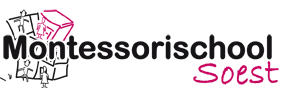 Notulen MR vergadering 2 april 2020 OpeningVaststelling agenda, notulen en actielijstUpdate ontwikkelingen school en teamCorona -> algemene ervaringen, redelijk goed. Het is uitdagend. Oudergeleding is onder de indruk van hoe goed school en leerkrachten zijn omgeschakeld.

Vanuit IB: Er is een kwaliteitskaart binnen de SKOSS om leerlingen in de gaten te houden. Goed monitoren of we bepaalde leerlingen misschien op school moeten uitnodigen om achterstanden te voorkomen. Dat kan gaan om veiligheid, maar ook gewoon om meer sturing vanuit school.Bielzen gelegd daar waar zand ligt, om de bakken heen (acacia).5 gelijke dagen model (SKOSS breed in gesprek, directeuren voorstanders). 2022-2023. Na de zomer onderzoeken hoe de ouders hierover denken via enquête - MR krijgt deze eerst te zien.Ervaring andere scholen? Daleen heeft mogen stemmen voor school van kinderen, heeft goede ervaringen. Ook voor docenten: als dagen gelijk zijn heeft iedereen evenveel uren. Charme offensief: ouders voorbereiden. Onderwerp koffieochtend? Actie Myrah: opnemen met Willeke.Concept begroting

De begroting heeft wat vertraging opgelopen, eerst door wisselingen bij SKOSS en nu door corona. Het lijkt er echter op dat de verzoeken van de Montessorischool worden ingewilligd en dat de formatie voor komend schooljaar intact kan blijven.Voortgang schoolplanBurgerschap vooruitgeschovenSpelling -> laatste studiedag ging vooral over spelling en opbrengsten bekijken nav toetsen, om te kijken of we de opbrengsten al konden zien. (nog erg vroeg) 
Commissie is heel actief.Rots en water moet je in de klas doen, dus dat ligt ivm Corona nu stilRekenen -> 2 commissiesRekenbeleidEigenaarschap van leerlingen op het gebied van rekenen (bovenbouw goed op poten, middenbouw nog kinderschoenen)
Nieuwe leden?Er moet weer geworven worden. Sjef slaapt er nog een nachtje over of hij einde dit schooljaar de MR zal verlaten. Zo ja, oproep onder ouders in april. Anouk kijkt na wanneer oproep in 2019 gedaan is. Ook Anouk zou moeten wisselen, doet een oproep in het team. GMR: positie vrij. Dit jaar was Montessori Soest niet vertegenwoordigd, volgend jaar komt hier een positie vrij. Wel meer info nodig voor ouders wat de GMR doet. Sjef neemt contact op met Janneke voor een wervende tekst.Enquête oudercommunicatie (of eventueel zelfs één jaarenquête vanuit MR)Enquête sturen vanuit MR: vorderingen oudercommunicatie. Andere vragen. MR wil meedenken met enquête die verstuurd wordt tbv 5 gelijke dagen model.Vragen: wanneer staan enquêtes gepland? Hoe kunnen we het proces zo aanpassen dat de MR tijdig mee kan denken? Rosanne benaderen in het kader van ouderbetrokkenheid. Actie Myrah wvttkGeen nieuwe punten 							
Voor de volgende keer op de agenda:Aanwezig (online)AfwezigSjef HagenMyrah WoutersSteven van den TolDaleen VijverbergAnouk KruijtzerRemco Prince